201５年度（公社）福岡県社会福祉士会障害者委員会認定社会福祉士認証研修会（障害分野）開催のお知らせ認定社会福祉士分野専門（障害分野）：1単位　（認証番号：20140007）時下、会員の皆様におかれましては益々ご健勝のこととお慶び申し上げます。また、日頃より本会の活動にご協力を頂き、厚くお礼申し上げます。さて、「認定社会福祉士制度」が2013年度から始まりました。認定社会福祉士の分野専門（障害分野）の研修として認証された研修会を実施いたします。在宅障害者の支援について、実践力を高めることを目的に身体障害・知的障害・精神障害の三分野の研修会を開催します。「在宅の障害者支援」をテーマに、「疾病・障害の理解」から「支援の展開」等、基礎的な知識から実際の支援の場面を想定した「演習」まで、実践力向上のための研修内容となっております。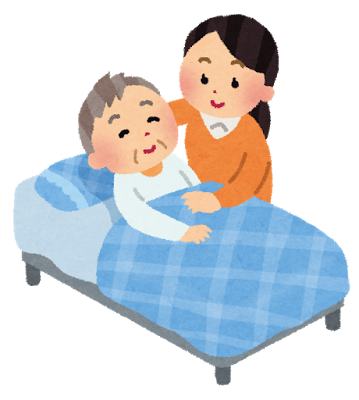 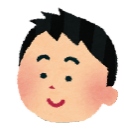 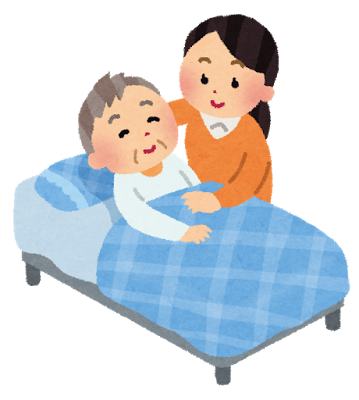 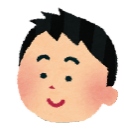 業務ご多忙の折、大変恐縮ですが是非ご出席下さいますようお願い致します。	日時：各日程　10：00 ～ 16：00　（受付　9:30から）①　精神障害分野：２０１５年７月18日（土）②　身体障害分野：２０１５年７月１９日（日）③　知的障害分野：２０１５年７月2０日（月祝）　　　　　場所：福岡県社会福祉士会事務局　（下記、申込み・お問い合わせ先参照）内容：「在宅の障害者（身体・精神・知的）の支援について」①　対象者の疾病・疾患の理解…医学、心理、社会的な理解、生活理解②　対象者についての支援の展開…支援の展開、サービス・制度、社会資源、支援方法等③　支援の実際…演習　（グループワーク）定員：２0名申込方法：「研修参加申込書」に必要事項をご記入の上、ＦＡＸもしくはホームページの「研修会の参加申込受付」でお申込み下さい。締切後、ご参加いただける方のみ、正式な案内を郵送いたします。その後、指定口座にご入金いただき、確認出来次第受講確定となります。参加費：会員　10,000円　県外会員　12,000円　非会員　15,000円　※全日程受講しない場合、1日当たり会員4,000円　県外会員5,000円　非会員6,000円生涯研修単位：●全日程修了された方　　新生涯研修制度：専門課程　1単位（注１）　注１…認証研修修了条件：①3講座全て出席　②レポートを提出し、合格すること旧生涯研修制度：共通研修課程15単位（注２）注２…認定社会福祉士制度の分野専門の研修として認証されている本研修は、旧生涯研修制度の専門分野別研修課程の1単位とすることができます。（ただし、①3講座全て出席　②レポートを提出し、合格することが必要）この場合、共通研修課程の単位とすることはできませんのでご注意ください。●身体障害分野、精神障害分野、知的障害分野のいずれか1日を修了された方　◇ 新生涯研修制度…（1日につき）生涯研修制度独自の研修　5時間　◇ 旧生涯研修制度…（1日につき）共通研修課程　5単位講　師　 身体障害分野：伊東　良輔氏（社会福祉法人容風会　おきなの杜）三橋　優介氏（医療法人三井会ケアプランサービスくましろ）精神障害分野：前田　秀和氏（医療法人牧和会　ピアッツァ桜台）平川　央　氏（医療法人　社団翠会　八幡厚生病院）知的障害分野：花田　敏秀氏（社会福祉法人　福岡市手をつなぐ育成会）　　　　　　　　　　稲岡　由梨氏（社会福祉法人　福岡障害者支援センター）